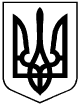 УКРАЇНАВИКОНАВЧИЙ КОМІТЕТ ВЕРХНЬОДНІПРОВСЬКОЇ МІСЬКОЇ РАДИКАМ’ЯНСЬКОГО РАЙОНУ ДНІПРОПЕТРОВСЬКОЇ ОБЛАСТІРІШЕННЯ:«Про розгляд звернень гр. гр.: Жанібекова В. М., Лисенко О. Г., Чуприни М. І., про постановку на квартирний облік громадян, які потребують поліпшення житлових умов в м. Верхньодніпровську; внесення змін до облікової справи гр. Чуприни О. О.; зняття з обліку гр. Чернова Є. М.»Розглянувши звернення громадян.: Жанібекова В. М., Лисенко О. Г., Чуприни М. І. про постановку на квартирний облік громадян, які потребують поліпшення житлових умов в м. Верхньодніпровську, внесення змін до облікової справи гр. Чуприни О. О., зняття з обліку гр. Чернова Є. М., враховуючи Постанову житлової комісії, на підставі Правил обліку громадян, які потребують поліпшення житлових умов, і надання їм жилих приміщень в Українській РСР, керуючись Житловим кодексом України, Законом України «Про місцеве самоврядування», виконавчий комітет Верхньодніпровської міської ради, - ВИРІШИВ:Включити до квартирного обліку громадян, які потребують поліпшення житлових умов в м. Верхньодніпровську:гр. Жанібекова Владислава Максотовича, 2001 р. н., під №231 загальної черги та під №88 позачергової черги на отримання житла в загальному складі сім’ї – 1 чол.гр. Лисенка Олега Григоровича, 1999 р. н., під №232 загальної черги та під №89 позачергової черги на отримання житла в загальному складі сім’ї – 3 чол..гр. Чуприну Максима Івановича, 2005 р. н., під №233 загальної черги та під №90 позачергової черги на отримання житла в загальному складі сім’ї – 1 чол..2. Внести зміни до облікової справи гр. Чуприни Олександра Олександровича, 1991 р. н., а саме: виключити із загального складу сім’ї – гр. Чуприну Максима Івановича, 2005 р. н..3. Зняти гр. Чернова Євгенія Максимовича, 2001 р. н., із загальної черги №52 та із позачергової черги отримання житла під №7 у зв’язку із придбанням власного житла, внаслідок відпали підстави для надання іншого житлового приміщення.4. Зобов’язати головного спеціаліста з питань житлово – комунального господарства та квартирного обліку Стронську О. Ю. внести відповідні зміни до облікових справ.5. Контроль за виконанням даного рішення покладається на постійну депутатську комісію з гуманітарних питань.Верхньодніпровськийміський голова                                                                                        Г. М. ЛЕБІДЬм. Верхньодніпровськ09 червня 2021 рік                                                                №215Стронська, 05658/60501